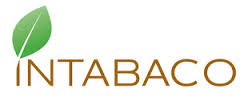 Jubilaciones, pensiones y retiros. Noviembre 2017La institución no posee fondos complementarios 